ПРОТОКОЛ № 17Финальный турнир по футболу III Всероссийской летней Спартакиады инвалидов 2019 годаМатч за 7-8 местоСтадион « Дружба » г. Йошкар-Ола                                                        « 19  » июля       2019 года.  Начало в 8 часов 00 минут. Освещение  Естественное.        Количество зрителей    100          чел.Результат  матча      3-0      в пользу  команды  «Ленинградской области».                                                                   Первой половины     в пользу  команды  «». Серия ударов с 9-ой отметки  в пользу команды «».                          Официальные   представителиПредупреждения игрокам ( Фамилия, Имя,   номер   игрока,     команда,    время,   причины   ) :Удаления       игроков     (  Фамилия, Имя,    номер    игрока,     команда,     время,     причины  ) :Извещение о подаче протеста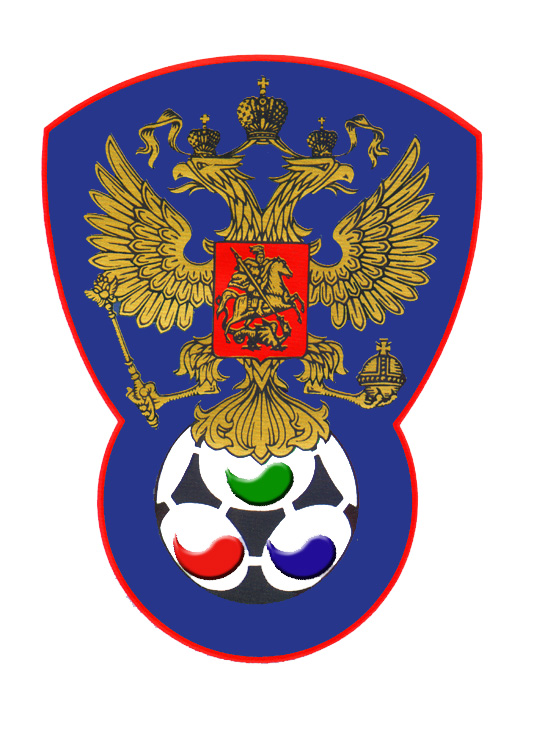 ВСЕРОССИЙСКАЯ ФЕДЕРАЦИЯФУТБОЛА ЛИЦ С ЗАБОЛЕВАНИЕМ ЦП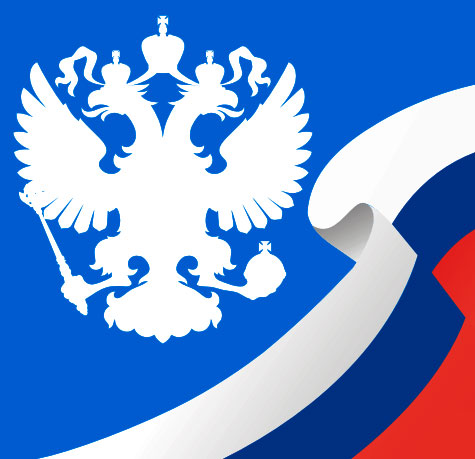 Ленинградская областьНижегородская областьСудейская бригадаФамилия , ИмяКатегорияГородГлавный  судьяБабушкин Григорий1Йошкар-ОлаПомощник № 1Масленников Михаил1Йошкар-ОлаПомощник № 2 Колесников Евгений1Йошкар-ОлаРезервный судьяРачков Роман1Йошкар-ОлаБелыефутболкиКомбинированныеБелыегетрыЧерные№ФамилияИмяКлЗМЗаменыЗамены№ФамилияИмяКлЗМЗаменыЗамены№ФамилияИмяКлЗМ№мин№ФамилияИмяКлЗМ№мин1СторожевКирилл131ОвчарукСемен3СмолинАлександр12ТыринМихаил6ОкуневЕгор14БикчуринАлександр7НикитинСергей26ШадринИлья8СиниковМаксим17ЧесноковКирилл10НечипуренкоАндрей28БогдашкинНикита9КочетковАлександр3АринцевОлег5ДубининАлександр№Фамилия  и  инициалыДолжность№Фамилия  и  инициалыДолжность1Литвинов АлександрГл. тренер1Кузнецов АртемГл. тренер22НетНетНе поступалоГлавный судья_______________(Бабушкин Г.)                  подписьфамилия и инициалыПодпись представителя принимающей команды_______________(Литвинов А.А.)                  подписьфамилия и инициалыПодпись представителя команды гостей_______________(Кузнецов А.М.)                  подписьфамилия и инициалы